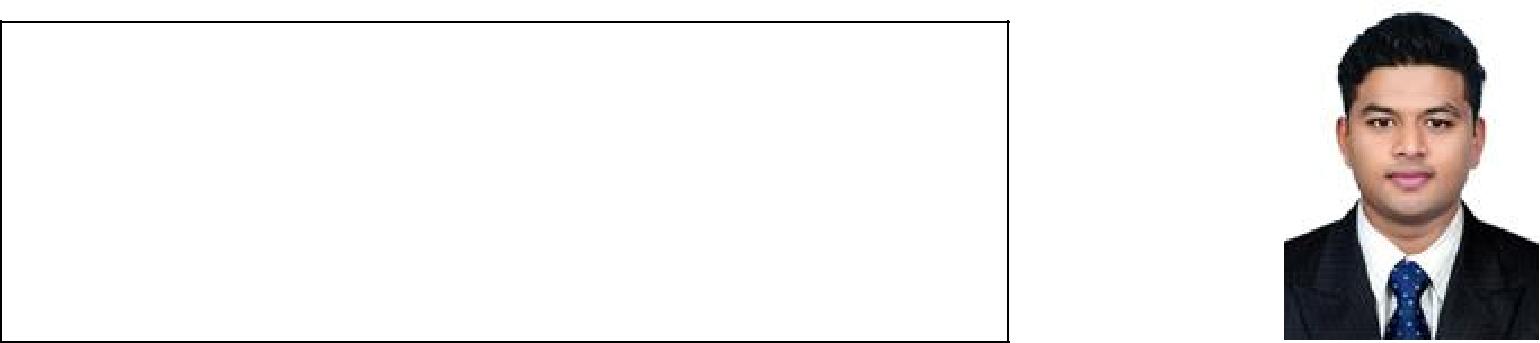 MICHAELB.E, Mechanical EngineeringEmail: Michael.374155@2freemail.com 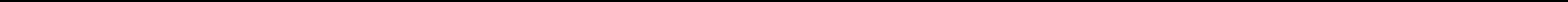 CAREER OBJECTIVETo achieve a challenging career with a recognizing position in an organization and to grow with time by proving my analytical and developmental skills by having a fair, competitive and challenging work environment with scope of career and personal development being an asset to that organization.BASIC ACADEMIC CREDENTIALSPROJECTS DONEUndergone a mini project  entitled “Solar Power Wood Cutter” Undergone a main project entitled “Performance analysis and fabrication on a turbocharger in four stroke single cylinder petrol engine” TECHNICAL SKILLSSuccessfully completed one month course “PROCESS INSTRUMENTATION” in SIIT Thalayolaparambu (July 2017-August 2017) Able to Design 2D,3D Models in CAD,CREO. Basic knowledge in C, C++. Well trained in Microsoft Word, Excel & Power point CURRICULAR ACTIVITIESParticipated in one day Workshop “Vehicle Design and Analysis” conducted by Government College of Technology held at Coimbatore. Presented a paper entitled “Fuel Energizer” in “MESAR 2K16” conducted by CAPE institute of technology held at Levengipuram on 22/3/2016. Presented a paper entitled “Hydrogen used in IC Engine” in “MECHTRONZ’15” conducted by JP college of engineering held at Thenkasi at 28/01/2016. Successfully completed “Intel Learn Technology and Community” CO-/EXTRA –CURRICULAR ACTIVITIESIndividual sports champion of Stella Mary’s College of Engineering, Aruthenganvilai Team leader for Sports and Fine Arts of Stella Mary’s College of Engineering, Aruthenganvilai and secured 1st position for the team. Active member of “National Service Scheme(NSS)”  during Higher Secondary Education INTERPERSONAL SKILLSAbility to build relationship and set up trust. Confident and Determined Ability to cope up with different situations. Good leadership quality. DECLARATIONI do hereby declare that the above information is true to the best of my knowledge.QualificationBoard/UniversityYearPercentageB.E (MechanicalEngineering)Stella Mary’s College of Engineering2013-201773%Anna university, ChennaiHigher SecondaryGVHSS Kunchithanny ,Kerala201368%Education10thSSHS Pottankad, Kerala201165%PERSONAL DETAILSPERSONAL DETAILSDate of Birth:-21st March 1995Language Known:-  English, Malayalam, Tamil& Hindi:-  English, Malayalam, Tamil& HindiMarital Status:-SingleNationality/Religion:-IndianPassport Details:-Passport No: H9594820Issue Place: KeralaPlace: Trivandrum     Michael     Michael(Signature)